ПОЯСНЮВАЛЬНА ЗАПИСКА№ ПЗН-57142 від 16.08.2023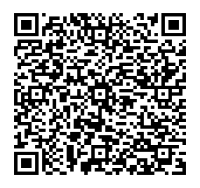 до проєкту рішення Київської міської ради:Про поновлення гаражно-будівельному кооперативу «ЛУК'ЯНІВЕЦЬ-2» договору оренди земельної ділянки                                    від 01 жовтня 2020 року № 3840 Юридична особа:*за даними Єдиного державного реєстру юридичних осіб, фізичних осіб- підприємців та громадських формувань2. Відомості про земельну ділянку (кадастровий № 8000000000:91:078:0043).* Наведені розрахунки НГО не є остаточними і будуть уточнені відповідно до вимог законодавства при оформленні права на земельну ділянку.3. Обґрунтування прийняття рішення.Розглянувши звернення зацікавленої особи, відповідно до Земельного кодексу України, Закону України «Про оренду землі» та Порядку набуття прав на землю із земель комунальноївласності у місті Києві, затвердженого рішенням Київської міської ради від 20.04.2017                            № 241/2463, Департаментом земельних ресурсів виконавчого органу Київської міської ради (Київської міської державної адміністрації) розроблено цей проєкт рішення.4. Мета прийняття рішення.Метою прийняття рішення є забезпечення реалізації встановленого Земельним кодексом України права особи на оформлення права користування на землю.5. Особливі характеристики ділянки.6. Стан нормативно-правової бази у даній сфері правового регулювання.Загальні засади та порядок поновлення договорів оренди земельних ділянок (шляхом укладення договорів на новий строк) визначено Законом України «Про оренду землі» і Порядком набуття прав на землю із земель комунальної власності у місті Києві, затвердженим рішенням Київської міської ради від 20.04.2017 № 241/2463.Проєкт рішення не містить інформацію з обмеженим доступом у розумінні статті 6 Закону України «Про доступ до публічної інформації».Проєкт рішення не стосується прав і соціальної захищеності осіб з інвалідністю та не матиме впливу на життєдіяльність цієї категорії.7. Фінансово-економічне обґрунтування.Реалізація рішення не потребує додаткових витрат міського бюджету.Відповідно до Податкового кодексу України та рішення Київської міської ради                              від 08.12.2022 № 5828/5869 «Про бюджет міста Києва на 2023 рік» орієнтовний розмір річної орендної плати складатиме:  39 747, 26 грн (0,1%).8. Прогноз соціально-економічних та інших наслідків прийняття рішення.Наслідками прийняття розробленого проєкту рішення стане реалізація зацікавленою особою своїх прав щодо оформлення права користування земельною ділянкою.Доповідач: директор Департаменту земельних ресурсів Валентина ПЕЛИХ Назва	Гаражно-будівельний кооператив «ЛУК'ЯНІВЕЦЬ-2»                (далі – Кооператив) (ЄДРПОУ 22893240) Перелік засновників (учасників) юридичної   особи*265 членів кооперативу Кінцевий бенефіціарний   власник (контролер)*- Клопотаннявід 22.06.2023 № 581605613 Місце розташування (адреса)м. Київ, пров. Делегатський, 11 у Шевченківському районі Площа1,3708 га Вид та термін оренда на 3 роки (поновлення) Код виду цільового                 призначення02.06 для колективного гаражного будівництва (для експлуатації та обслуговування гаражів) Нормативна грошова   оцінка  (за попереднім розрахунком*) 39 747 257, 00 грн Наявність будівель і   споруд на ділянці:Забудована. У межах земельної ділянки розміщується гаражний кооператив. Ділянка частково огороджена, встановлений шлагбаум для заїзду автомобілів (акт обстеження земельної ділянки від 01.08.2023 № ДК/162-АО/2023). Наявність ДПТ:Детальний план території відсутній. Функціональне   призначення згідно з Генпланом:Території комунально-складські (на розрахунковий період) та частково житлової садибної забудови (існуючі). Правовий режим:Земельна ділянка згідно з відомостями Державного реєстру речових прав на нерухоме майно перебуває у комунальній власності територіальної громади міста Києва. Згідно з відомостями Державного земельного кадастру: категорія земель - землі житлової та громадської забудови, код виду цільового призначення - 02.06. Розташування в зеленій   зоні:Не відноситься до територій зелених насаджень загального користування, визначених рішенням Київської міської ради                    від 08.07.2021 № 1583/1624  «Про затвердження показників розвитку зеленої зони м. Києва до 2022 року та концепції формування зелених насаджень в центральній частині міста».Інші особливості:Земельна ділянка відповідно до рішення Київської міської ради від 27.02.2020 № 225/8395 передана на 3 роки в оренду Кооперативу для експлуатації та обслуговування гаражів (договір оренди від 01.10.2020 № 3840).Термін оренди за договором до  01.10.2023.Згідно з довідкою ГУ ДПС у м. Києві від 15.06.2023 № 20909/АП/26-15-59-06-06 станом на 24.06.2023 за Кооперативом податковий борг не обліковується. Зазначаємо, що Департамент земельних ресурсів не може перебирати на себе повноваження Київської міської ради та приймати рішення про поновлення (відмову в поновленні) договорів оренди землі, оскільки відповідно до положень Закону України «Про оренду землі», пункту 34 частини першої статті 26 Закону України «Про місцеве самоврядування в Україні» та статей 9, 122 Земельного кодексу України такі питання щодо регулювання земельних відносин вирішуються виключно на пленарних засіданнях сільської, селищної, міської ради.Зазначене підтверджується, зокрема, рішеннями Верховного Суду від 28.04.2021 у справі № 826/8857/16, від 17.04.2018 у справі № 826/8107/16, від 16.09.2021 у справі № 826/8847/16.Зважаючи на вказане Департаментом земельних ресурсів направляється до Київської міської ради цей проєкт рішення для подальшого розгляду відповідно до її Регламенту.Директор Департаменту земельних ресурсівВалентина ПЕЛИХ